Fill out this tag and attach it to the outside of your costume bag.  Write BIG and clearly.  Make sure costume pieces are labeled as well.  Thank you!DANCER’S FULL NAME: _________________________DAY/TIME/CLASS NAME: ________________________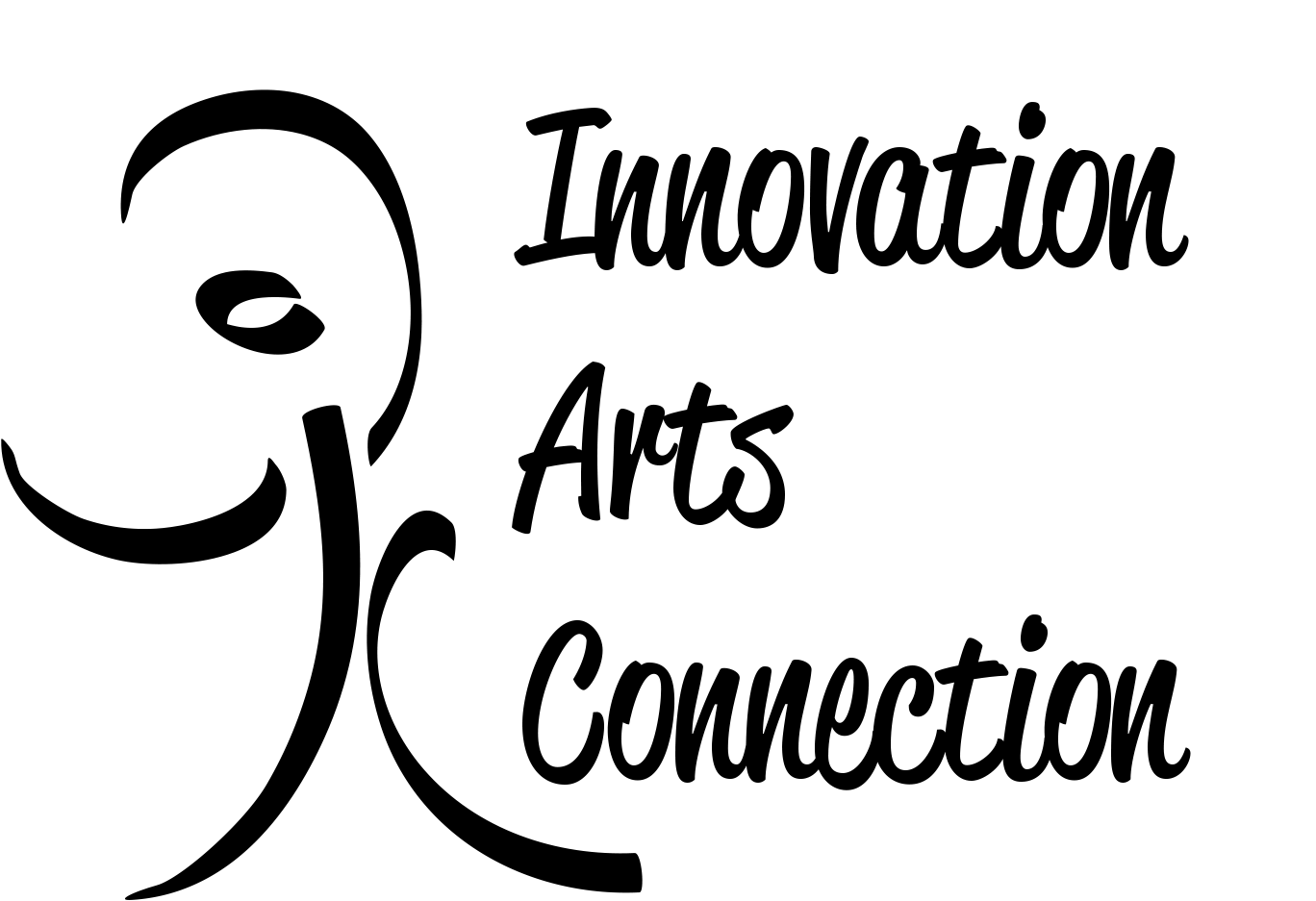 Fill out this tag and attach it to the outside of your costume bag.  Write BIG and clearly.  Make sure costume pieces are labeled as well.  Thank you!DANCER’S FULL NAME: _________________________DAY/TIME/CLASS NAME: ________________________